		POZVÁNKAŘeditelství Dvořákova gymnázia a Střední odborné školy ekonomické v Kralupech nad Vltavou Vás zve na třídní schůzku, která se koná ve středu 27. dubna v 17:00 hodin v budově Dvořákova gymnázia.Program:Hodnocení školního roku 2021/2022Zadání zpětnovazební anketyInformace o prospěchu žákůInformace třídníchV 18:00 hodin zveme zvolené zástupce rodičů z jednotlivých tříd na schůzku Rady rodičů, která se bude konat v hudebně naší školy.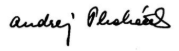 RNDr. Andrej Plecháčekředitel školy